Питание - залог здоровья!     В давние времена Гиппократ сказал: «Мы есть то, что мы едим!». Подразумевая, что пища, которую мы употребляем, влияет не только на утоление голода, но и на наше здоровье в целом, в том числе и на сознание. Он придерживался мнения, что болезни человека - это результат нарушения питания, привычек и характера жизни человека.
     Ребята из 10А обсудили актуальную тему в наше время - гигиена питания, как важнейший фактор, определяющий здоровье населения.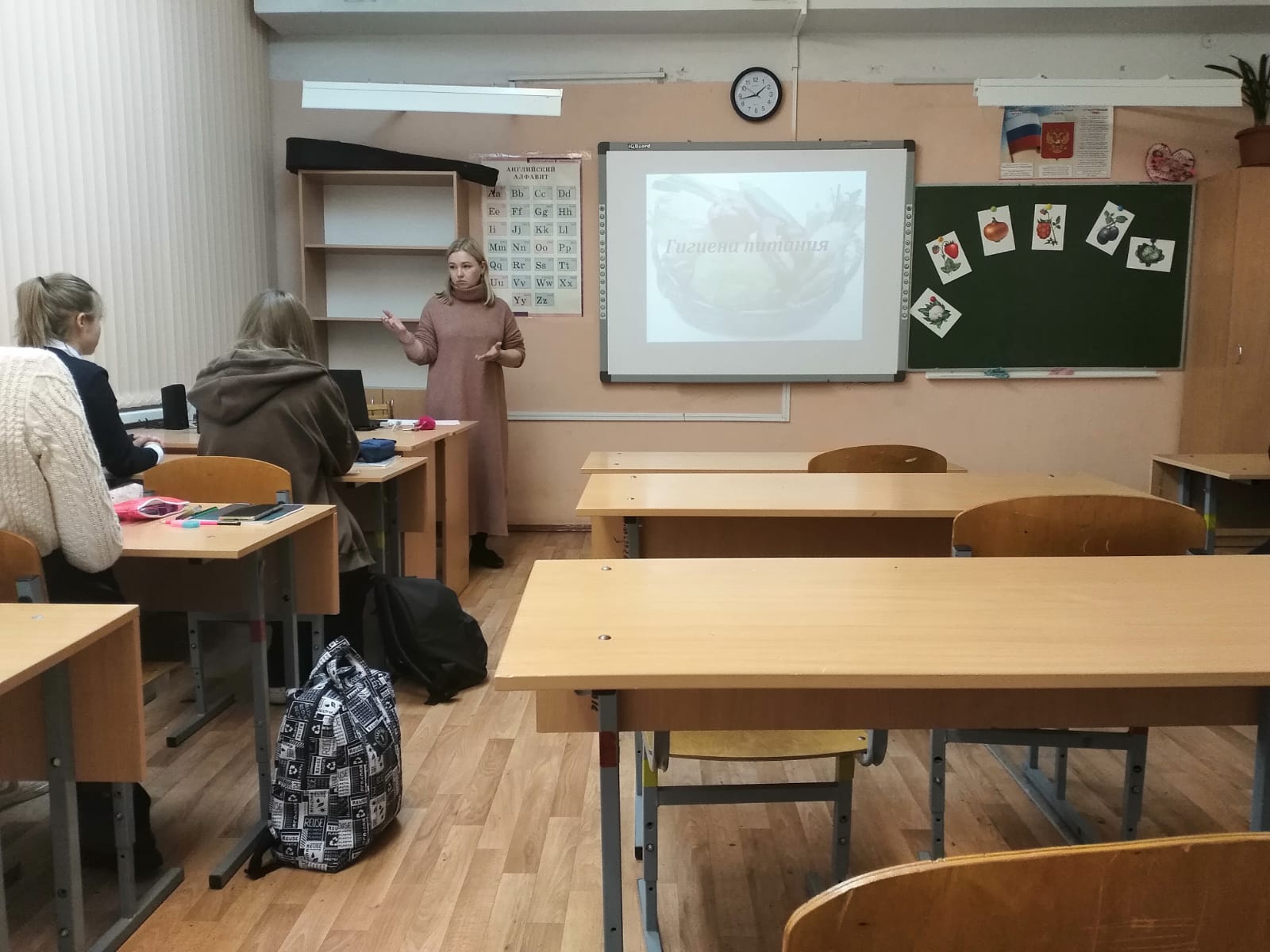 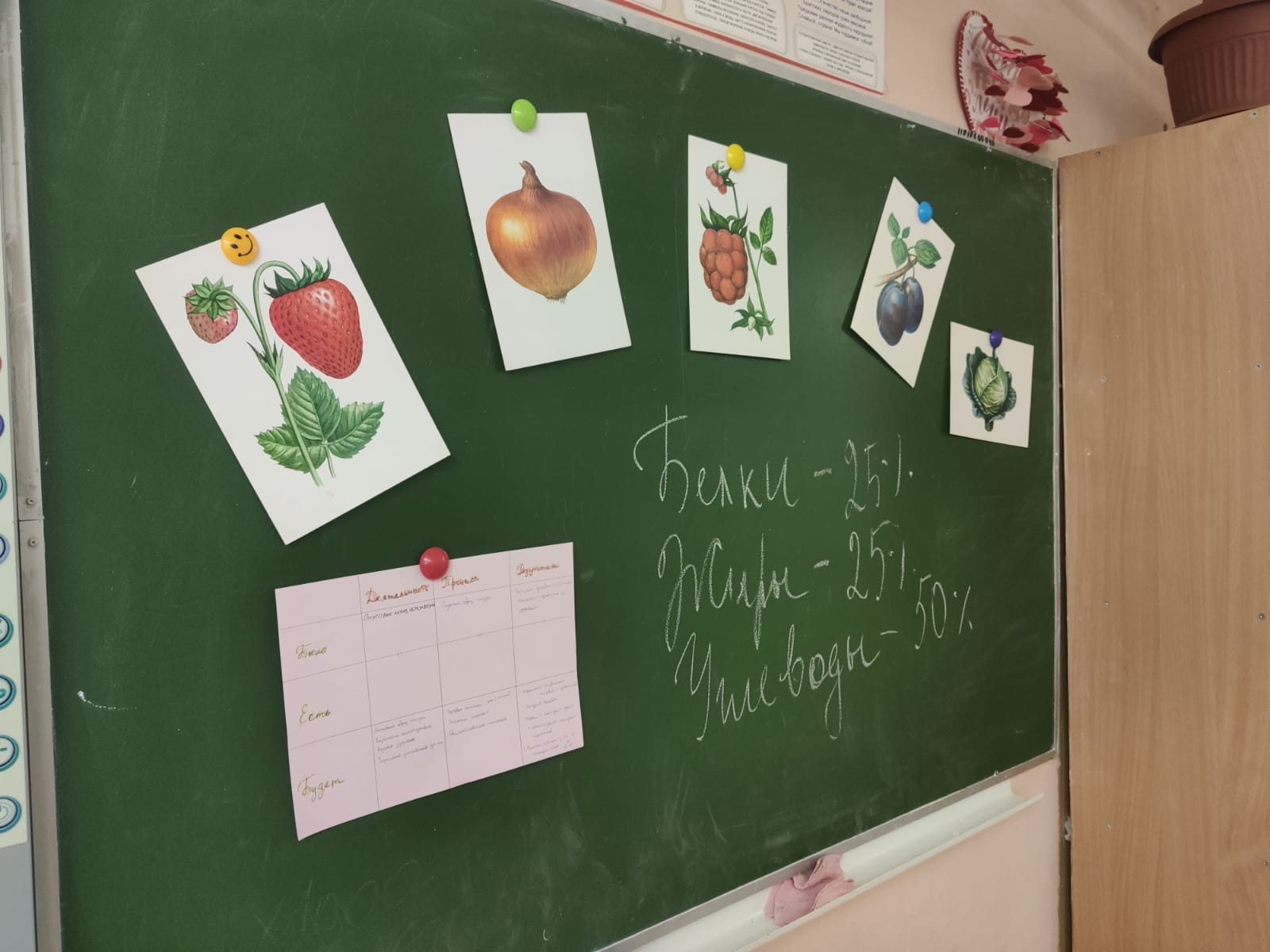 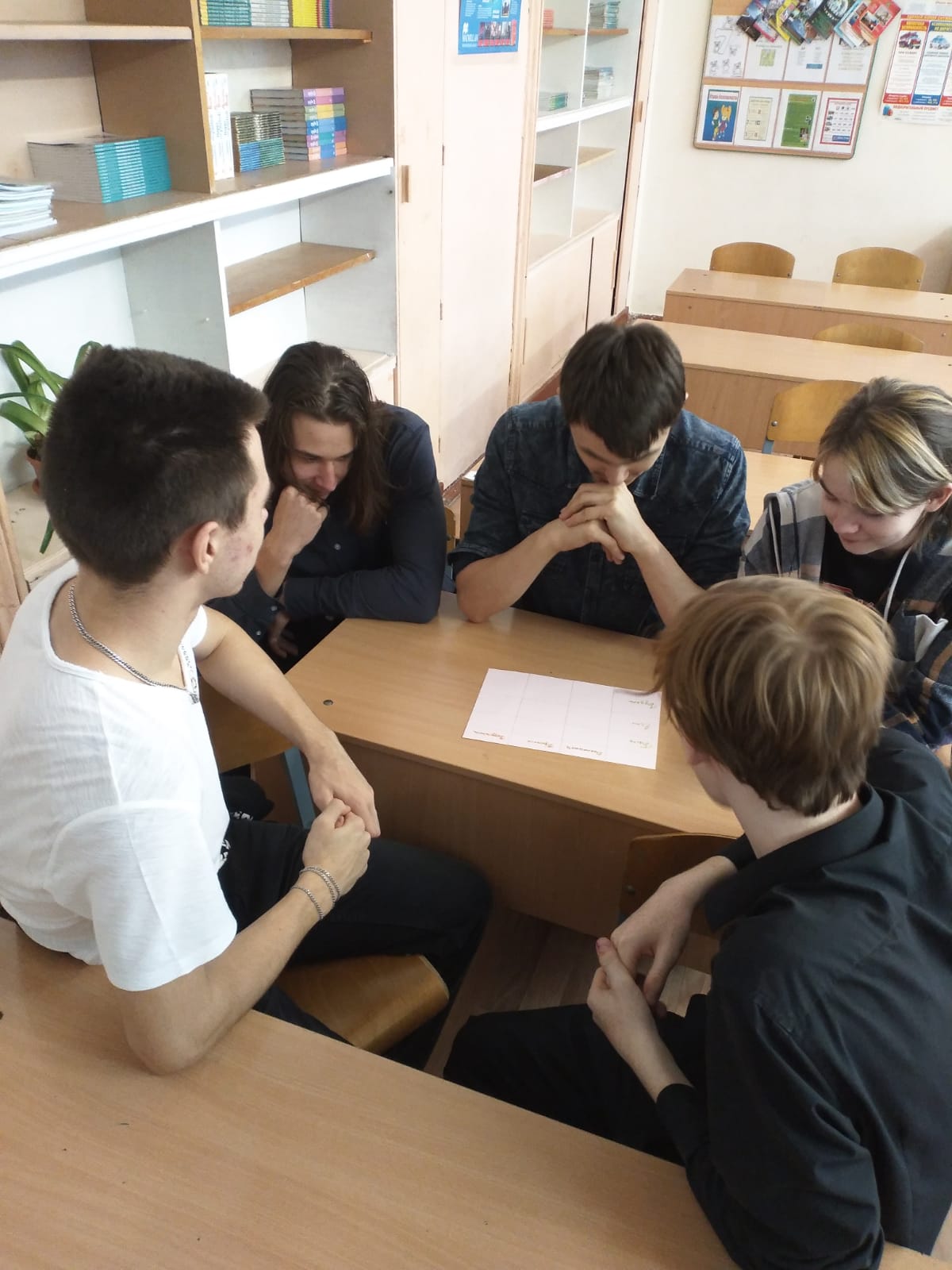 